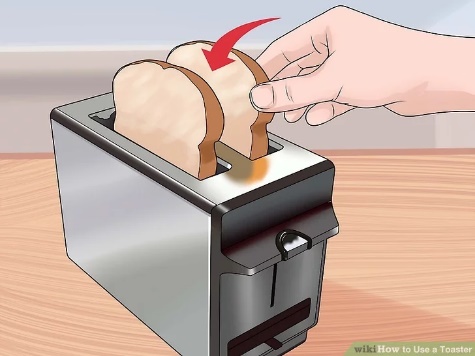 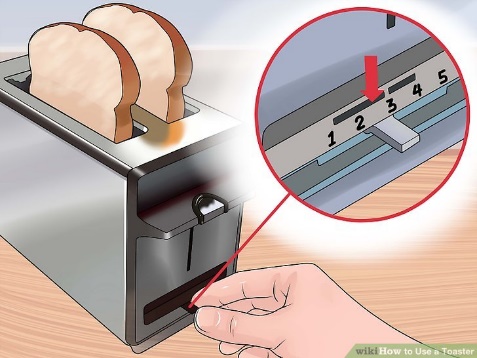 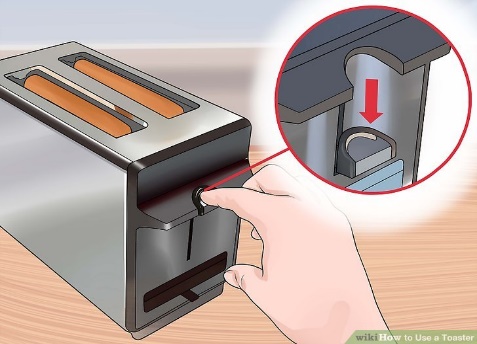 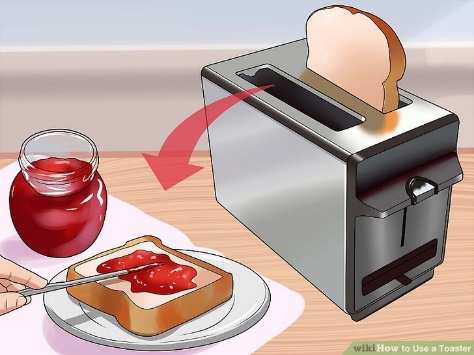 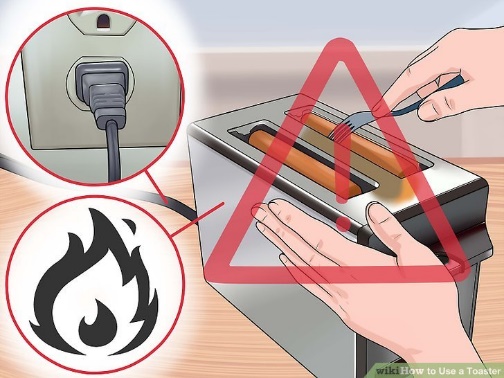 Remember never leave the toaster unattended when using and report any faulty toasters to the maintenance help desk.